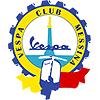 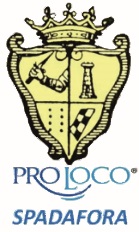 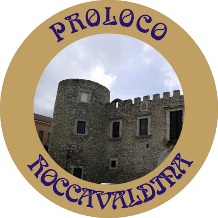 PASSIONE E CULTURA IN VESPA 2015Ore 8,00  –  Raduno dei partecipanti a Messina in Piazza CairoliOre 9,30  –  Arrivo a Spadafora    Prima colazione offerta dai Bar “Al Castello”  e “F.lli Miceli”   Visita guidata del Castello a cura della Pro Loco di SpadaforaOre 11,00 – Arrivo a RoccavaldinaVisita guidata dei monumenti della cittadina: Castello, Antica Farmacia, Duomo, Convento dei Cappuccini, Chiesa della Madonna della Catena.Ore 12,30  -  Degustazione prodotti tipici offerti dalla Pro Loco di RoccavaldinaQuota di partecipazione € 5,00Ore 13,30  -  Pranzo presso il ristorante “Il poggio del tempo perduto” di Valdina – Quota individuale          € 20,00 con prenotazione obbligatoriaContatti:Guglielmo 329 5472084Giovanni    335 8056362SPONSOR DELLA MANIFESTAZIONE: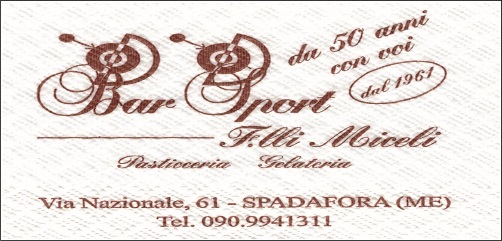 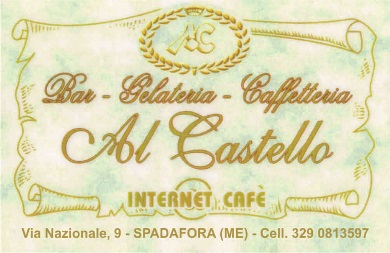 